Виды субсидий для малого бизнесаРоссийских предпринимателей финансово поддерживают на государственном и региональном уровне уже в течение 13 лет. В 2020 году помощь предоставляют в 10 видах.Какие субсидии предоставляет государство для малого бизнесаГосударство поддерживает представителей малого бизнеса в следующих формах:Привилегии при закупках.Субсидирование.Налоговые каникулы.Освобождение от отчетности и ведения кассовых операций.Ряд отсрочек на введение онлайн-касс.Наличие сервисов и порталов, оказывающих информационную помощь.В январе текущего года президентом предложена дополнительная поддержка субъектов МБ:Сохранение существующих налоговых ставок в течение 6 лет.Гарантии фиксации налоговых режимов для крупных и важных для развития страны проектов в течение 20 лет.Создание новых инструментов правового регулирования, позволяющих быстро и успешно внедрять инновационные технологии.Повышение уровня инвестиций по ряду направлений приоритетных для государства.Улучшение программы льготного кредитования.Предоставление финансовой помощи проходит в четко закрепленных на законодательном уровне формах:Гранты.Субсидии.Иные виды денежных выплат.Размер помощи равен 60 000—25 000 000 рублей. Выделенные средства имеют целевое назначение и направляются только на приоритетные сферы.Чаще государство субсидирует людей, которые только планируют открытие дела и нуждаются в финансовой базе.К приоритетным направлениям СМП, подлежащим субсидированию, относят:сельхозпроизводство;обработка сельхозпродукции;здравоохранение;экологический туризм;оказание услуг населению;социальная помощь гражданам;IT-технологии и разработки.Все вопросы получения господдержки регламентируются рядом законодательных актов. Главный — ФЗ «О развитии малого и среднего предпринимательства в Российской Федерации».Каждый регион вправе корректировать список индивидуально, основываясь на возможностях области. А также им разрешено разрабатывать программы по развитию МБ в субъектах Федерации.Обзор существующих программГоспрограммы действуют по всей территории России. Партнерами часто выступают:фонды (в том числе и коммерческие);общественные организации;финансовые учреждения.Большая часть программ разрабатывается с учетом актуальности в течение длительного времени. «Умник»За молодыми учеными – будущее. И государство это понимает. Поэтому был разработан и запущен проект «Умник», главная цель которого – поддержка молодых ученых в возрасте до 30 лет.Инноваторам выдаются полмиллиона рублей на исследовательскую работу выбранной направленности:медицина;охрана здоровья;технологии цифрового формата;биотехнологии;энергетика, сберегающая ресурсы планеты;новые материалы;химические новации;приборостроение.Участие в программе доступно россиянам, которые никогда не выигрывали грант.«Развитие»Проект запущен для юридических лиц, попадающих под определение малого предпринимательства. Компании-участники должны иметь опыт в проведении НИОКР и продажах собственных наукоемких разработок.Грант до 20 000 000 рублей выдается на новые разработки продукции из категории наукоемкой. Большие шансы у компаний-“импортозаместителей”.«Старт»Сложная в реализации программа рассчитана на физических лиц и компании, относящиеся к МБ. Грант в размере 2-10 млн рублей доступен просителям, занятым в сфере инноваций. Но при соблюдении ряда условий:Наличие собственных научно-технических разработок.Начальная стадия работы (возможна форма стартапа).Высокий потенциал коммерциализации.Важно, чтобы участник проекта мог не только разработать, но и освоить производство:товара;продукции;услуг;технологий.«Старт» имеет определенные направления и 3 этапа на исполнение.«Интернационализация»Программа, призванная поддержать международное сотрудничество:Разработка несырьевой экспортно-ориентированной продукции совместно с зарубежными партнерами.Реализация на рынках за пределами РФ.Верхний предел гранта — 15 000 000 рублей. Срок действия ограничен 2 годами.«Интернационализация» актуальна только для ЮЛ, а участие возможно на конкурсной основе.«Коммерциализация»Госпрограмма рассчитана на ИП и ЮЛ. Финансовая помощь до 20 млн рублей выдается сроком на 1 год компаниям и ФЛ, соответствующим выдвинутым условиям:Завершение стадии НИОКР.Создание продукции.Расширение производства.Лояльно комиссия рассматривает заявки от тех, кто работает в направлении импортозамещения и может показать хорошую динамику развития.«Кооперация»Основные цели программы:Поддержка наукоемкого малого предпринимательства.Налаживание партнерских связей между МП и крупными корпорациями.К участию в конкурсе допускаются только ЮЛ. Грант выдается на срок от 1,5 до 2 лет в размере до 25 000 000 рублей.Общий порядок оформленияНачинать индивидуальный бизнес без стартового капитала довольно сложно. Поэтому государство активно содействует гражданам, которые находятся на стадии планирования будущего предприятия. Помощь выражается в выдаче финансов в размере 58 800 рублей.Деньги имеют целевое назначение и могут быть потрачены на:оплату аренды помещения;ремонт;ПО;приобретение лицензии;закупку оборудования, необходимого для работы;приобретение сырья.Изначальную сумму могут увеличить в 2 раза при официальном трудоустройстве безработного, который должен официально стоять на учете трудовой биржи.Изучение центра занятостиЦентры занятости предлагают гражданам два вида субсидирования:Компенсация расходов на открытие ИП. Доступен во всех субъектах и составляет сумму в размере 10 000 рублей.Финансовая поддержка бизнес-проекта работает только в ряде регионов. Поэтому изначально необходимо обратиться в ЦЗН по месту прописки для изучения возможностей.Право на «подъемные» дается только заявителям, которые:Достигли совершеннолетия.Трудоспособны.Имеют официальный статус безработного.Выполняют все требования сотрудников центра.Постановка на учет в службе занятостиОфициальное присвоение статуса безработного требует сбора пакета бумаг:справка о доходах за 3 месяца;удостоверение личности российского образца;трудовая книжка.Дополнительно сотрудникам разрешено потребовать:документ о полученном образовании;СНИЛС;ИНН.Граждане, не имеющие уважительных причин и не работающие более 5 лет, могут получить отказ от Центра занятости.Составление бизнес-планаБезработный может подать заявку на участие в программе господдержки, если он:стоит на учете в ЦЗН более 10 дней;исправно ходит на собеседования к потенциальным работодателям;получает отказы.Проект нужно подробно продумать на первоначальном этапе. Большие шансы на одобрение имеют идеи со следующими характеристиками:оригинальность;социальная значимость;связь с с/х, образованием, экологическим туризмом и другими приоритетными направлениями;создание доп. рабочих мест;собственные вложения не менее 100 000 рублей;выход на окупаемость в течение 36 месяцев.Все перечисленное отражается в бизнес-плане. Требования к нему отличаются в разных регионах. В некоторых Центрах занятости выдают специальные методички, а в других — бесплатные консультации.Получение оценки своего проектаБудущий бизнес должен пройти оценку комиссии. Для этого собирается комплект документов:копия удостоверения личности;бизнес-план на бумажном или электронном носителе;подтверждение прохождения обучения по профилю (если он имеется);заявление на предоставление помощи.Бумаги передаются в Центр занятости. Эксперты назначают защиту проекта в формате презентации. Нередко идею просят доработать и только потом ставят рецензию. Если все в порядке, то с заявителем заключается договор, на основе которого предприниматель получит финансовую помощь.Регистрация ИП и уведомление службы об этомПроцесс регистрации после одобрения проходит в ФНС. Бизнесмен должен предоставить в налоговую:заполненную форму Р21001;копию паспорта;заявление о переходе на УСН.Форма Р21001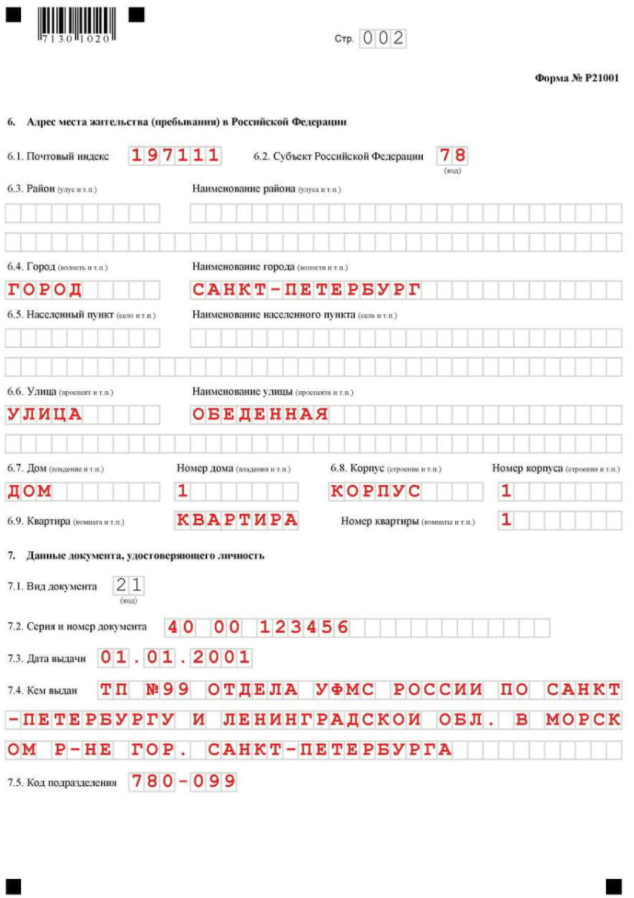 Налоговики рассматривают бумаги в течение 3 суток и выносят вердикт.В дальнейшем предприниматель может подтвердить статус ИП, предоставив выписку из ЕГРЮЛ и документы, доказывающие расходы на услуги нотариуса, заказ печатей и прочее.Получение выплаты на расчетный счетПосле документальной проверки деньги перейдут на расчетный счет, указанный в бумагах.Подтверждение целевого использованияНа это отводится ровно 3 месяца. По итогам трехмесячной работы предприниматель должен документами подтвердить, что расходовал средства по назначению. В качестве подтверждения применяют акты, договора, накладные и прочую документацию.Прохождение проверки комиссииКомиссия вправе проверить деятельность ИП после перевода денег через полгода и спустя 12 месяцев. В первую очередь экспертов интересуют темпы развития проекта и направление полученного финансирования.Если результаты проверки будут удовлетворительными, составляется акт о выполнении условий договора.Правила составления бизнес-планаВ среднем бизнес-план рассчитан на 60-80 страниц. Существуют специалисты, готовые выполнить это задание за несколько дней и предоставить заказчику готовый вариант. Но эта услуга стоит от 10 000 рублей и выше. Поэтому написать классический бизнес-план можно самостоятельно. Содержание БП:титульный лист;резюме (описание идеи и доказательство ее жизнеспособности);цели;анализ ситуации на рынке;подробный план организации процесса производства;маркетинг (ЦА, способы привлечения клиентов);организационный план (указываются нормативные акты и законодательная база);финансовые вложения;возможные риски;приложения.Последний пункт необязателен, но наглядная информация иллюстрирует проект и повышает лимит доверия к нему.Как узнать условия вашего городаЧтобы не ошибиться и узнать возможности, предоставляемые в своем городе, можно воспользоваться одним из следующих способов:Зайти на сайт Центра занятости.Обратиться в администрацию муниципального образования.Получить консультацию в Торгово-промышленной палате.Написать в Фонд поддержки предпринимательства.Создать заявку для бизнес-инкубатора.Нередко в городе действуют разные программы поддержки МП, взаимоисключающие друг друга. Поэтому вопрос требует детального изучения.Основания для отказа в предоставленииПричины отказа стандартны:Ошибочный выбор направления.Непрофессиональный бизнес-план.Непрозрачная схема расходов.Повторное финансирование.Комиссия не всегда выносит окончательный отказ. В 70% случаев заявителю предлагают исправить указанные недочеты и еще раз представить проект.Когда могут потребовать возврат средствТакие ситуации случаются. Комиссия вправе затребовать средства обратно по одной из причин:использование денег не по указанному направлению;предоставление ложных сведений;закрытие ИП в срок менее года;невозможность освоить все деньги в течение 12 месяцев.Смерть субсидированного лица или ограничение его психических или физических возможностей, подтвержденное документально, не повод для возмещения суммы.Чтобы получить средства на развитие дела, нужно предложить экспертам хорошую идею и грамотный бизнес-план. А обращаться за финансовой поддержкой лучше в начале года, так как последнем квартале комиссия отказывает в субсидии даже по очень интересным проектам.